Name: ___________________________________				Date: _____________CC AlgebraInequality Word Problems1.  Paul earns $25.00 per hour at his job. Each      day he spends $10.00 for lunch. Today he      wants to take home at least $215.00 after      paying for his lunch. How many hours will he      have to work to achieve his goal?2.  Sally rented a car for $45.00 a week plus      $0.12 for each mile the car is driven. What is      the greatest number of miles Sally can drive      the car if she wishes to spend at most $105? 3. For what values of x is the area of the      rectangle greater than the perimeter?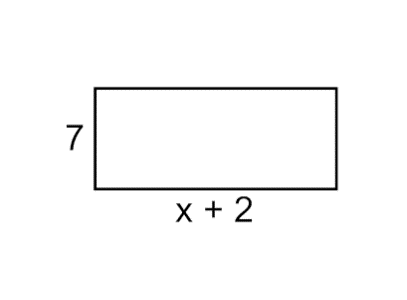 4.  Two consecutive odd integers have a sum of      more than 26. Find the two smallest odd      integers that will make this true.5.	Sophia types 75 words per minute and is just starting to write a term paper.  Patrick already has 510 words written and types at a speed of 60 words per minute.  For what number of minutes will Sophia have more words typed than Patrick?6.	You rent a car and are offered 2 payment options. You can pay $25 a day plus $0.15 a mile (Option A) or you can pay $10 a day plus $0.40 a mile (Option B). For what amount of daily miles will Option A be the cheaper plan?7.	Members of the marching band are planning to sell programs at football games. The cost to print the programs is $150 plus $0.50 per program. They plan to sell each program for $2. How many programs must they sell in order to make a profit?